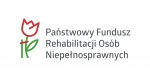 	Zadanie współfinansowane ze środków PFRON.......................................................Imię i nazwisko Oferenta.......................................................Adres Oferenta........................................................tel., mailFORMULARZ OFERTYOświadczam, iż w dniu ....................... zapoznałem/-łam się z treścią Zapytania ofertowego 
nr 1/2018 i spełniam wszystkie zawarte w nim wymogi dotyczące Wykonawcy.Ponadto potwierdzam, że podana cena jednostkowa uwzględnia wszystkie prace i czynności oraz koszty związane z realizacją zamówienia świadczonego przez okres i na warunkach określonych w ofercie.………………………………….   					                        …...………..….……………….                        (miejscowość, data)		                                         	            	                                (podpis Wykonawcy)L.p.Przedmiot zamówieniaKoszt usługi na jednego uczestnika(koszt brutto w zł)Koszt usługi na jednego uczestnika(koszt brutto w zł)L.p.Przedmiot zamówieniaCena  za 1 godzinęsłownie1.